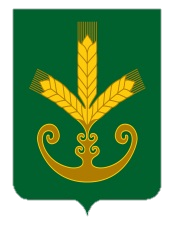 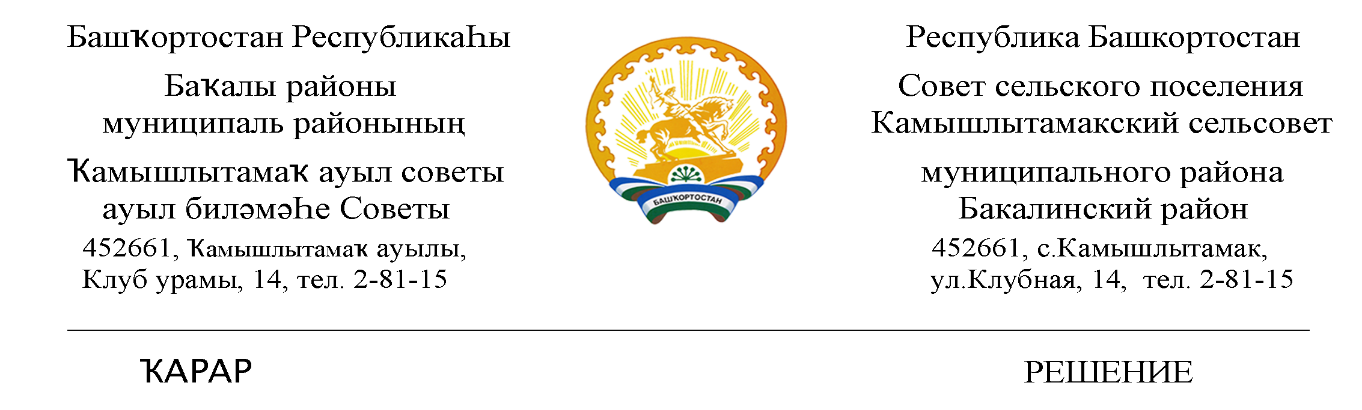           27 февраль  2024 й.                          № 43                      27 февраля 2024 г.Об утверждении Дополнительного соглашения к Соглашению  между органами местного самоуправления муниципального района Бакалинский район Республики Башкортостан и сельского поселения Камышлытамакский сельсовет муниципального района Бакалинский район Республики Башкортостан о передаче сельскому поселению части полномочий муниципального районаВ соответствии с частью 4 статьи 15 Федерального закона от 06 октября 2003 года № 131 - ФЗ «Об общих принципах организации местного самоуправления в Российской Федерации» Совет сельского поселения Камышлытамакский сельсовет муниципального района Бакалинский район Республики БашкортостанРЕШИЛ:         1. Утвердить Дополнительное соглашение к Соглашению между органами местного самоуправления муниципального района	 Бакалинский район Республики Башкортостан и сельского поселения Камышлытамакский сельсовет муниципального района Бакалинский район Республики Башкортостан о передаче сельскому поселению части полномочий муниципального района от 25 декабря 2023 года № 30.         2. Контроль за исполнением настоящего решения возложить возложить на постоянную комиссию по экономике, бюджету, налогам, земельным и имущественным вопросам и предпринимательству Совета сельского поселения Камышлытамакский сельсовет муниципального района Бакалинский район Республики Башкортостан.         3. Обнародовать настоящее решение в установленном порядке и разместить на официальном сайте администрации сельского поселения Камышлытамакский сельсовет муниципального района Бакалинский район Республики Башкортостан  https://kamishlitamak.ru/.Председатель Совета сельского поселения Камышлытамакский сельсовет муниципального районаБакалинский район Республики Башкортостан                                             И.А.РаяновБАШҡОРТОСТАН  РЕСПУБЛИКАҺЫ		              РЕСПУБЛИКА БАШКОРТОСТАН                 БАҡАЛЫ РАЙОНЫ					                      СОВЕТ      МУНИЦИПАЛЬ РАЙОН СОВЕТЫ			 МУНИЦИПАЛЬНОГО РАЙОНА 452650, РБ, Баҡалы ауылы, Ленин урамы, 91	                       	           БАКАЛИНСКИЙ РАЙОН                 Тел.: 3-16-66, 3-28-20					452650, РБ, с.Бакалы, ул. Ленина, 91									 Тел.: 3-16-66, 3-28-20  _____________________________________________________         ҡАРАР  							 РЕШЕНИЕ        21 февраль  2024 й.                   № 522                  21 февраля 2024 г.Об утверждении Дополнительного соглашения к Соглашению  между органами местного самоуправления муниципального района Бакалинский район Республики Башкортостан и сельского поселения Камышлытамакский сельсовет муниципального района Бакалинский район Республики Башкортостан о передаче сельскому поселению части полномочий муниципального районаВ соответствии с частью 4 статьи 15 Федерального закона от 06 октября 2003 года № 131 - ФЗ «Об общих принципах организации местного самоуправления в Российской Федерации» и руководствуясь Законом Республики Башкортостан от 18 марта 2005 года № 162-3 «О местном самоуправлении в Республике Башкортостан» Совет муниципального района Бакалинский район Республики БашкортостанРЕШИЛ:Утвердить Дополнительное соглашение к Соглашению между органами местного самоуправления муниципального района	 Бакалинский район Республики Башкортостан и сельского поселения Камышлытамакский сельсовет муниципального района Бакалинский район Республики Башкортостан о передаче сельскому поселению части полномочий муниципального района от 20 декабря 2023 года № 451.2. Довести настоящее решение до сведения органов местного самоуправления  сельского  поселения Камышлытамакский сельсовет муниципального района Бакалинский район Республики Башкортостан.3. Контроль за исполнением настоящего решения возложить на первого заместителя главы администрации по экономике и финансам, начальника финансового управления администрации муниципального района Бакалинский район Республики Башкортостан Зиязетдинова Ю.С. и постоянную комиссию по бюджету, вопросам собственности, предпринимательству, налогам и инвестициям Совета муниципального района Бакалинский район Республики Башкортостан.4. Обнародовать настоящее решение в установленном порядке и разместить на официальном сайте администрации муниципального района Бакалинский район Республики Башкортостан https://bakaly.bashkortostan.ru/.Председатель Совета муниципального районаБакалинский район Республики Башкортостан                                         М.А. Киршина Приложение №1 к решению  Совета  муниципального района Бакалинский район Республики Башкортостан от 21 февраля  2024 года  № 522Дополнительное соглашение  к Соглашению  между органами местного самоуправления муниципального района Бакалинский район Республики Башкортостан и сельского поселения Камышлытамакский сельсовет муниципального района Бакалинский район Республики Башкортостан о передаче сельскому поселению части полномочий муниципального района    с.Бакалы                                                                                                                                 21 февраля 2024 года Совет муниципального района Бакалинский район Республики Башкортостан, именуемый в дальнейшем Район, в лице председателя Совета муниципального района Бакалинский район Республики Башкортостан Киршиной Марины Анатольевны,  действующего на основании Устава, с одной стороны, и Совет сельского поселения Камышлытамакский сельсовет муниципального района Бакалинский район Республики Башкортостан, именуемый в дальнейшем Поселение, в лице председателя Совета сельского поселения Камышлытамакский сельсовет муниципального района Бакалинский район Республики Башкортостан Раянова Илшата Ахатовича,  действующего на основании Устава, с другой стороны, заключили настоящее Дополнительное соглашение о нижеследующем:Пункт 4.1. признать утратившим силу.Пункт 7.1. изложить в следующей редакции:«7.1. Настоящее соглашение вступает в силу после его официального опубликования (обнародования), распространяет свое действие на правоотношения, возникшие с 01 января 2024 года и действует по 31 декабря 2024 года.».3. Стороны устанавливают, что иные условия соглашения остаются неизменными и стороны подтверждают по ним свои обязательства.4. Настоящее Дополнительное соглашение составлено в двух экземплярах, по одному для каждой из сторон, которые имеют равную юридическую силу.                                                   Реквизиты сторон:                 Сторона  1                                                                              Сторона 2Совет муниципального района Бакалинский район Республики Башкортостан452650, Республика Башкортостан, с.Бакалы, ул.Ленина, д.91ИНН 0207005358      КПП 020701001ОГРН 1050200745011Номер казначейского счета 03231643806070000100Отделение НБ РБ Банка России // УФК по РБ г.Уфа ЕКС 40102810045370000067БИК ТОФК 018073401Председатель Советамуниципального района Бакалинский район Республики Башкортостан_______________М.А. Киршинам.п.Совет сельского поселения Камышлытамакский сельсоветмуниципального района Бакалинский районРеспублики Башкортостан452661, Республика Башкортостан, с. Камышлытамак, ул.Клубная, д.14ИНН 0207001120      КПП 020701001ОГРН 1020200610847Номер казначейского счета  03231643806074250100Отделение НБ РБ Банка России г.УфаЕКС 40102810045370000067 БИК ТОФК 018073401Председатель Совета сельскогопоселения Камышлытамакский сельсовет      муниципального района Бакалинский районРеспублики Башкортостан_______________И.А. Раяновм.п.